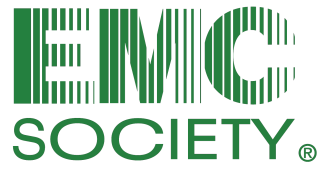 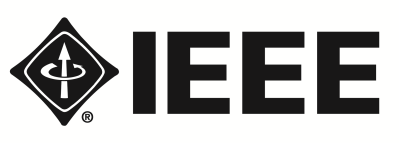 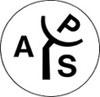 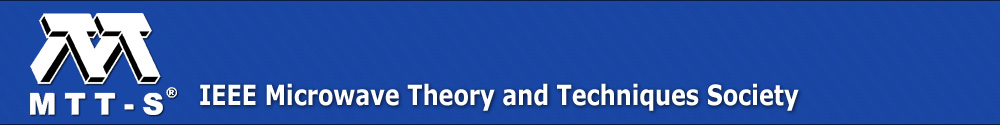 IEEE Los Angeles and Orange County EMC Chapter andLos Angeles MTT/AP Chapter Meeting AnnouncementImproving the Understanding and Efficiency of                                                                                               EMC, RF, Microwave and Antenna MeasurementsThis is a free workshop open to IEEE members and guests, but you must register IN ADVANCEno later than Thursday, February 7 to ensure adequate seating and catering Date: 	Monday, February 11, 2019Time:	              12:00 pm – 1:00 pm	Registration and Complimentary Lunch1:00 pm – 4:00 pm 	Presentations and Live Demonstration, including a break between speakers – Note the expert speakers are traveling to California specifically for this workshop!4:00 pm – 5:00 pm	Social time with speakers; no host beerLocation: 	Common Space Brewery, 3411 West El Segundo Blvd., Hawthorne, CARegister: 	Click here to register on line.   SPACE IS LIMITED – RESERVE EARLY TO SAVE YOUR SPACE!!!  Contact:	IEEE EMC Chapter Vice-Chair Janet O’Neil, ETS-Lindgren, cell 425-443-8106, email j.n.oneil@ieee.org TECHNICAL PROGRAMPresentation 1: The Impact of Cables and Connectors on Radio Frequency and Microwave Measurement UncertaintiesBy Dennis Lewis, Boeing, Seattle, WashingtonAbstract: Microwave test and measurement equipment is used for many applications, including component measurements, electromagnetic compatibility testing, metrology and wireless environment assessments. Much of this equipment requires special care and consideration in order to eliminate damage and maintain a high level of accuracy. When developing these high frequency measurement systems and evaluating system performance, it is common to consider the warranted equipment specifications. Very often, however, the error contribution of cables and connectors to the system uncertainty is overlooked. Impedance mismatch is typically the largest source of measurement error and is largely influenced by the cables and connectors used within the system. Something as insignificant as a $30 connector can adversely affect the performance of a system costing several hundred thousand dollars. This presentation provides an overview of commonly used cables and connectors and discusses some of the errors associated with them. The impact of these errors on overall measurement system uncertainties is discussed. The presentation finishes with some practical examples and real world applications to help guide participants in the selection and use of cables and connectors and more accurately assess system performance.Presentation 2 with Demonstration:  Advanced Antenna Measurement Techniques Using Time Domain Transformation  By Zhong Chen, EMC Society Distinguished Lecturer, ETS-Lindgren, Cedar Park, TexasAbstract:  Time domain gating is an effective technique to remove reflections in antenna measurements.  The vector frequency response is transformed to time domain via inverse Fourier transforms, and a time domain gate can be applied.  This function is included in commercial vector network analyzers.  Although its applications seem straightforward, the implementations and limitations can feel like a “black-box”.   We provide an “under-the-hood” review of this popular function, and explain the nuances in the time domain gating applications which can affect the measurement uncertainties.  This presentation strives to provide an in-depth understanding of the time domain-gating algorithm.  Topics discussed include aliases, resolution, typical EMC antenna time signatures, window functions, and time domain gate shapes, etc.  We then discuss the gating band edge errors (or “edge effects”), mitigation techniques and the limitations of the post-gate renormalization method used in a VNA.  We introduce an alternative edge mitigation method, which improves the accuracy for many antenna measurement applications.  A live demonstration showing “real world” measurements will follow the presentation.SPEAKER BIOGRAPHIES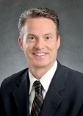 Dennis Lewis received his BS EE degree with honors from Henry Cogswell College and his MS degree in Physics from the University of Washington.  He has worked at Boeing for 30 years and is recognized as a Technical Fellow. He currently has leadership and technical responsibility for the primary RF, Microwave and Antenna Metrology labs. Dennis holds 10 patents and is the recipient of the 2013 & 2015 Boeing Special Invention Award.   He is a member of the IEEE and several of its technical societies including the Microwave Theory and Techniques Society (MTT-S), the Antennas and Propagation Society and the Electromagnetic Compatibility (EMC) Society. He serves as a Board Member and is a past Distinguished Lecturer for the EMC Society. He is a Senior Member, serves as Vice President on the Board of Directors for the Antenna Measurements Techniques Association (AMTA), and chaired its annual symposium in 2012.  Dennis is a part time faculty member teaching a course on Measurement Science at North Seattle College and is chair of the Technical Advisory Committee. His current technical interests include aerospace applications of reverberation chamber test techniques as well as microwave measurement systems and uncertainties.Zhong Chen is the Director of RF Engineering at ETS-Lindgren, located in Cedar Park, Texas.  He has over 20 years of experience in RF testing, anechoic chamber design, as well as EMC antenna and field probe design and measurements.  He is an active member of the ANSI ASC C63® committee and Chairman of Subcommittee 1 that is responsible for the antenna calibration and chamber/test site validation standards.  He is chair of the IEEE Standard 1309 committee responsible for developing calibration standards for field probes, and IEEE Standard 1128 for absorber measurements.  His research interests include measurement uncertainty, time domain measurements for site validation and antenna calibration, and development of novel RF absorber materials.  Zhong Chen received his M.S.E.E. degree in electromagnetics from the Ohio State University at Columbus.  He may be reached at zhong.chen@ets-lindgren.com.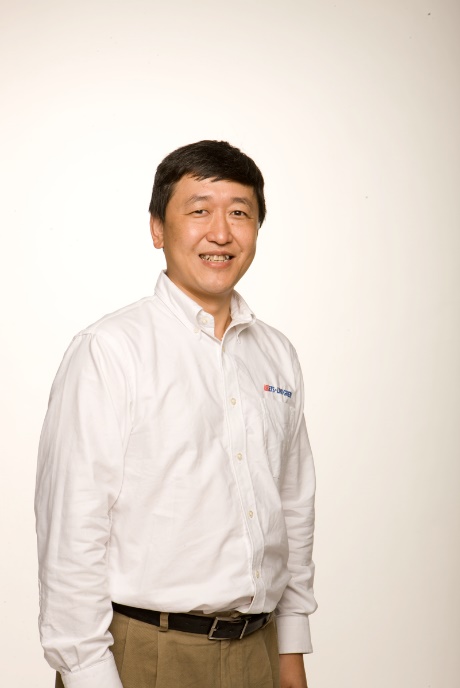 